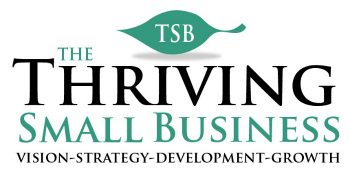 Employee Goal ExampleEmployee Goal ExampleEmployee Goal ExampleEmployee Goal ExampleEmployee Goal ExampleEmployee Goal ExampleGoal (what)Tactical Steps (how)Responsible Person (who)Measured byDue Date (when)StatusImprove employee satisfaction by 10 (72-82) pts by end of 4th quarter 20XX.Hold employee focus groupBetty SmithScheduled dateFebruary 15CompletedImprove employee satisfaction by 10 (72-82) pts by end of 4th quarter 20XX.Identify employee issuesBetty SmithFocus group feedbackMarch 15CompletedImprove employee satisfaction by 10 (72-82) pts by end of 4th quarter 20XX.Develop action plan to address issues.Betty SmithFinal action planApril 1In ProcessImprove employee satisfaction by 10 (72-82) pts by end of 4th quarter 20XX.Implement action plan.Betty SmithTom JacksonSchedule completion dateJune 30Not startedImprove employee satisfaction by 10 (72-82) pts by end of 4th quarter 20XX.Resurvey employees to assess effectiveness of action plan.Betty SmithTom JacksonScore of 82 - Increase of 10 pts.January 1Not started